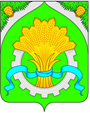 ДУМАШАТРОВСКОГО МУНИЦИПАЛЬНОГО ОКРУГАКУРГАНСКОЙ ОБЛАСТИПРОЕКТРЕШЕНИЕот _________________________ №_______                                                  с.ШатровоО внесении изменений в решение Думы Шатровского муниципального округа Курганской области от 29 марта 2022 года №215 «Об утверждении Положения о муниципальной службе Шатровского муниципального округа Курганской области»В соответствии с Федеральными законами от 2 марта 2007 года № 25-ФЗ «О муниципальной службе в Российской Федерации», от 12 декабря 2023 года № 594-ФЗ «О внесении изменений в статью 12 Федерального закона «О системе государственной службы Российской Федерации» и отдельные законодательные акты Российской Федерации», Уставом Шатровского муниципального округа Курганской области Дума Шатровского муниципального округа Курганской областиРЕШИЛА:1. Внести в решение Думы Шатровского муниципального округа Курганской области от 29 марта 2022 года №215 «Об утверждении Положения о муниципальной службе Шатровского муниципального округа Курганской области» следующие изменения:1) раздел VIII приложения к решению дополнить пунктом 22.1 следующего содержания:«22.1) сообщать в письменной форме представителю нанимателя (работодателю) о ставших ему известными изменениях сведений, содержащихся в анкете, предусмотренной статьей 15.2 Федерального закона от 2 марта 2007 года № 25-ФЗ «О муниципальной службе в Российской Федерации» (далее – анкета), за исключением сведений, изменение которых произошло по решению представителя нанимателя (работодателя).»;2) раздел VIII приложения к решению дополнить пунктом 34 следующего содержания:«34. Гражданин при поступлении на муниципальную службу представляет анкету.   Муниципальный служащий сообщает в письменной форме представителю нанимателя (работодателю) о ставших ему известными изменениях сведений, содержащихся в анкете.Форма анкеты, в том числе перечень включаемых в нее сведений, порядок и сроки их актуализации устанавливаются Президентом Российской Федерации.Сведения, содержащиеся в анкете, могут быть проверены по решению представителя нанимателя (работодателя) или уполномоченного им лица. Проверка сведений, содержащихся в анкете, осуществляется кадровой службой муниципального органа путем направления в органы публичной власти и организации, обладающие соответствующей информацией, запросов в письменной форме, в том числе посредством государственных информационных систем. Органы публичной власти и организации, обладающие соответствующей информацией, обязаны предоставить запрашиваемую информацию не позднее одного месяца со дня получения указанного запроса.».2. Обнародовать настоящее решение в соответствии со ст. 45 Устава Шатровского муниципального округа Курганской области.3. Контроль за выполнением настоящего решения возложить на Председателя Думы Шатровского муниципального округа Курганской области.Председатель Думы                                                     Шатровского муниципального округа                                                                        П.Н.КлименкоГлава Шатровского муниципального округаКурганской области                                                                                                      Л.А.РассохинПОЯСНИТЕЛЬНАЯ ЗАПИСКАк проекту решения Думы Шатровского муниципального округа«О внесении изменений в решение Думы Шатровского муниципального округа Курганской области от 29 марта 2022 года №215 «Об утверждении Положения о муниципальной службе Шатровского муниципального округа Курганской области»          Настоящий проект решения Думы Шатровского муниципального округа «О внесении изменений в решение Думы Шатровского муниципального округа Курганской области от 29 марта 2022 года №215 «Об утверждении Положения о муниципальной службе Шатровского муниципального округа Курганской области» (далее – проект решения) разработан в соответствии с федеральными законами от 2 марта 2007 года № 25-ФЗ «О муниципальной службе в Российской Федерации», от 12 декабря 2023 года № 594-ФЗ «О внесении изменений в статью 12 Федерального закона «О системе государственной службы Российской Федерации» и отдельные законодательные акты Российской Федерации».           Принятие данного решения не потребует дополнительных финансовых и материальных затрат из средств бюджета Шатровского муниципального округа Курганской области.           В целях организации общественного обсуждения и проведения независимой антикоррупционной экспертизы проект решения размещен на официальном сайте Администрации Шатровского муниципального округа Курганской области в информационно-телекоммуникационной сети «Интернет», на информационных стендах административных зданий населенных пунктов Шатровского муниципального округа Курганской области. Проект также направлен на правовую экспертизу в прокуратуру Шатровского района. 